Prot. n 0000773 I.8 del 05/02/2024Agli studenti partecipanti alle Olimpiadi della Matematicae ai loro docentiOGGETTO: Risultati prova d’Istituto – Info Gara DistrettualeGentilissimi docenti e carissimi studenti,la Gara Distrettuale delle Olimpiadi della Matematica 2023/2024 avrà luogo mercoledì 21 febbraio 2024. La gara inizierà alle 9:30 e si svolgerà in presenza nell'aula 32 C1, cubo 32 C, ponte coperto, Università della Calabria, Via Pietro Bucci, 87036 Arcavacata CS.La docente referente, prof.ssa Maria Marrapodi, ha inviato la comunicazione per email ai vincitori della gara di Istituto; tutti gli altri possono conoscere il risultato conseguito scrivendo all’indirizzo email: maria.marrapodi@iispoloamantea.edu.it                                                                                                                                                     La Dirigente Scolastica                                                                                                                                                    Prof.ssa Angela De Carlo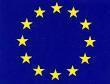 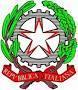 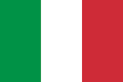 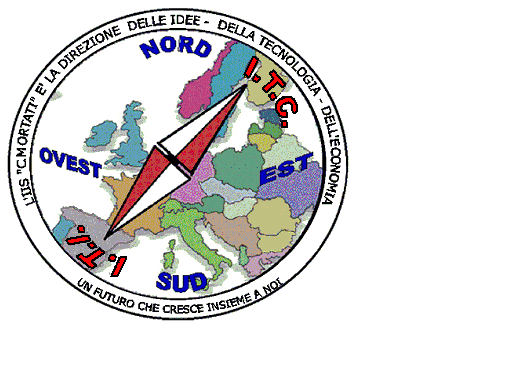 MIUR USR CALABRIADistretto Scolastico n. 17 di Amantea (CS)ISTITUTO   DI  ISTRUZIONE  SUPERIORELicei : Scientifico – Scienze Umane – Scienze ApplicateIstituto Professionale: Odontotecnico – Istituto Tecnico: Chimica, M. e.B.  – Amm.Fin.Marketing –Meccanico – NauticoVia S.Antonio – Loc. S.Procopio - 87032  AMANTEA (CS)🕿 Centralino  0982/ 41969 – Sito:www.iispoloamantea.edu.itE-mail: CSIS014008@istruzione.itPosta. Cert.: CSIS014008@pec.istruzione.itCodice Fiscale 86002100781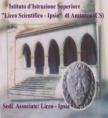 